FORMULIRFAKULTAS TEKNIKUNIVERSITAS TIDAR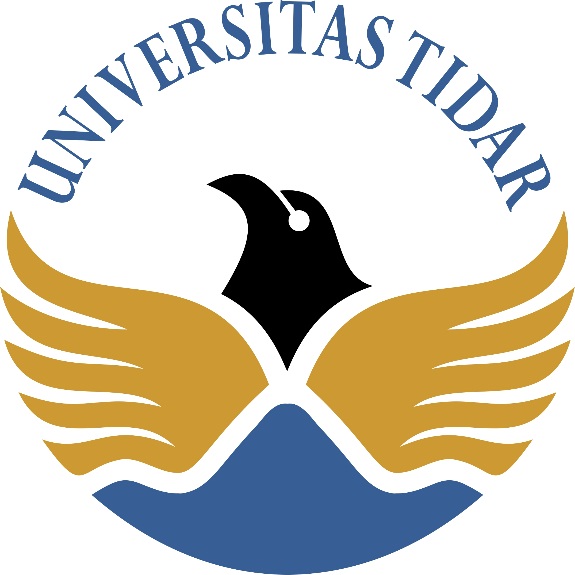 Evaluasi Soal Ujian Tengah Semester (UTS) dan Ujian Akhir Semester (UAS) DaringFORMULIR EVALUASI SOAL UJIANFORMULIRTELAAH KUALITAS SOAL DARI ASPEK MATERIKeterangan 	1) Diisi sesuai dengan kebutuhan		2) Diisi (√) untuk kolom yang sesuai dengan pilihanPENGESAHANPENGESAHANPENGESAHANDisiapkan Oleh:Diperiksa Oleh:Disahkan Oleh:Gugus Mutu Fakultas Wakil Dekan Bidang Akademik dan KemahasiswaanDekan Fakultas Teknik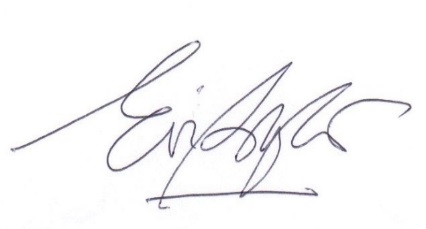 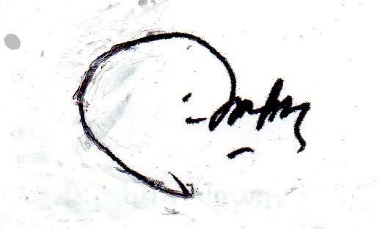 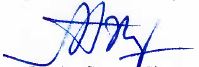 Evi Puspitasari, S.T., M.Sc. Ibrahim Nawawi, S.T., M.T.Dr. Ir. Sapto Nisworo, M.T.Nama Mata KuliahNama Mata Kuliah: Kode MK/sks Kode MK/sks : Dosen PengampuDosen Pengampu: Program Studi/FakultasProgram Studi/Fakultas: Jumlah SoalJumlah Soal: Kompetensi Dasar (RPS)Kompetensi Dasar (RPS)Soal NomorHasil Evaluasi/Hasil Evaluasi/KeteranganKompetensi Dasar (RPS)Kompetensi Dasar (RPS)Soal NomorKesesuaian Nomor SoalKesesuaian Nomor SoalKeteranganKompetensi Dasar (RPS)Kompetensi Dasar (RPS)Soal NomorUjian dengan RPSUjian dengan RPSKeteranganKompetensi Dasar (RPS)Kompetensi Dasar (RPS)Soal NomorSesuai *)Tidak Sesuai *)Keterangan1234567Keterangan :Keterangan :*)Isi dengan tanda V untuk kolom yang sesuaiMengetahui,Menyetujui,Ketua Gugus Mutu FakultasKetua Jurusan Ketua Jurusan Evi Puspitasari, S.T., M.Sc.NIK. 198508302015105K047NIP.NoKriteriaKriteriaKriteriaKriteriaKriteriaKriteria1Mata Kuliah/Kode-sks/Kelas 1)2Nama Dosen Pengampu 1)3Bentuk Soal 1)Bentuk Soal 1)Bentuk Soal 1)Bentuk Soal 1)Bentuk Soal 1)Bentuk Soal 1)ObyektifUraianKombinasi Obyektif dan uraian4Aspek-aspek yang ditelaah 2)ulang pada tes uraianKesesuaianKesesuaianStandar penilaian4Aspek-aspek yang ditelaah 2)ulang pada tes uraianSesuaiTidak  sesuaiMempunyai kisi-kisi soalAda kisi-kisi soalKesesuaian butir dengan capaian pembelajaran matakuliahSesuai dengan capaian pembelajaran matakuliahKejelasan pertanyaan   Pertanyaan jelasKetepatan kata tanya/perintahSesuaiKejelasan petunjuk cara pengerjaan soal Ada dan jelasKejelasan pembobotan soal    AdaKejelasan grafik/tabel/gambar/peta yang menyertai soal JelasKesederhanaan penggunaan bahasa Bahasa jelas tidak memberikan makna gandaCakupan penilaian kemampuan akademik pada ranah kognitifMencakup penilaian ranah kognitifCakupan penilaian kemampuan akademik pada ranah afektifMencakup penilaian ranah afektifCakupan penilaian kemampuan akademik pada ranah psikomotorikMencakup penilaian ranah psikomorotik5Aspek-aspek yang ditelaah 2)ulang pada tes obyektifMempunyai kisi-kisi soalAda kisi-kisi soalKesesuaian butir soal dengan  capaian pembelajaran matakuliahSesuai dengan capaian pembelajaran matakuliahKejelasan pertanyaan Pertanyaan jelasKeterkaitan pengecoh (distractor) dengan pokok soal Ada keterkaitanKejelasan petunjuk cara mpengerjaan soaljelasKejelasan rumusan pilihan jawaban jelasKejelasan grafik/tabel/gambar/peta yang menyertai soaljelasKesederhanaan penggunaan bahasa Bahasa jelas tidak memberikan makna gandaCakupan penilaian kemampuan akademik pada ranah kognitifMencakup penilaian ranah kognitifCakupan penilaian kemampuan akademik pada ranah afektifMencakup penilaian ranah afektifCakupan penilaian kemampuan akademik pada ranah psikomotorikMencakup penilaian ranah psikomorotik